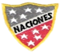 Escuela Particular Las Naciones Nº1973Avenida Las Naciones 800 MaipúRBD : 25808-3 Fono: 7712401Escuelalasnaciones1973@hotmail.comCONTROL DE HISTORIA, GEOGRAFÍA Y CIENCIAS SOCIALES3° BÁSICO Nombre:_________________________________________________________Fecha:___________            Rut: I.- Marca la letra de la alternativa correcta:Observe la siguiente imagen y luego responda:1.- ¿Qué zona climática está identificada con la letra B?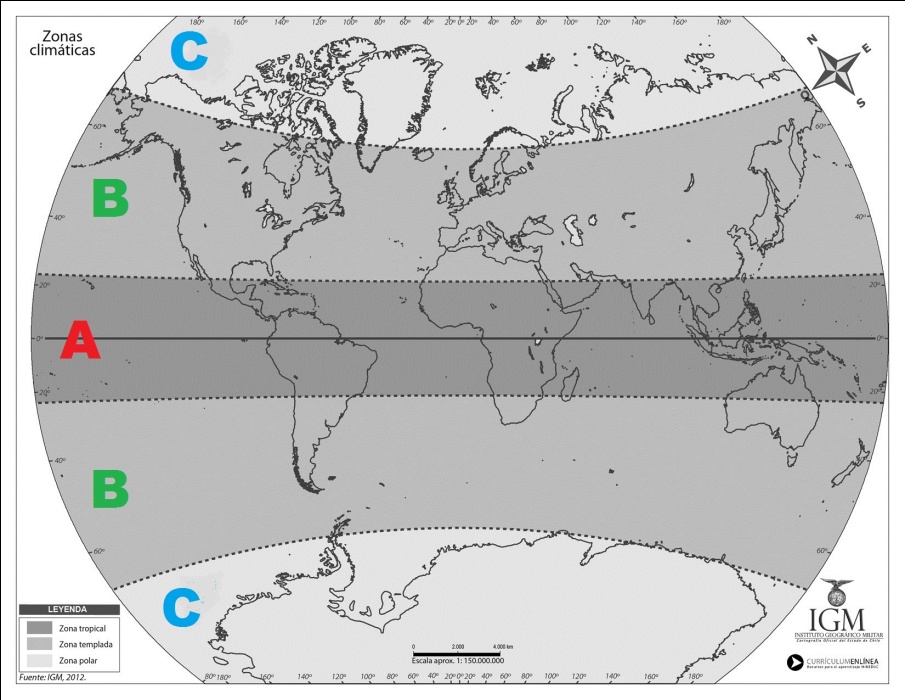 A.-TempladaB.-FríaC.-PolarD.-Cálida2.- Con la imagen anterior. ¿Qué zona climática corresponde la letra C?A.-TempladaB.-FríaC.-TropicalD.-Cálida3.- Con la imagen. ¿Qué zona climática corresponde a la letra A? A.-Fría.B.- Polar.C.- Cálida.D.- Templada.4.- Observe atentamente las siguientes imágenes, ¿a qué zona climática corresponden estos paisajes?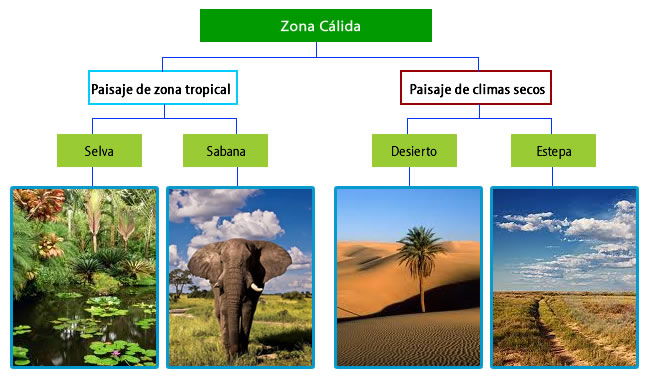 A) Zona templadaB) Zona fríaC) Zona cálida.D) Zona fría sur5.-.-Observa atentamente la siguiente imagen, ¿para cuál de las zonas climáticas esta vestimenta es la más adecuada?
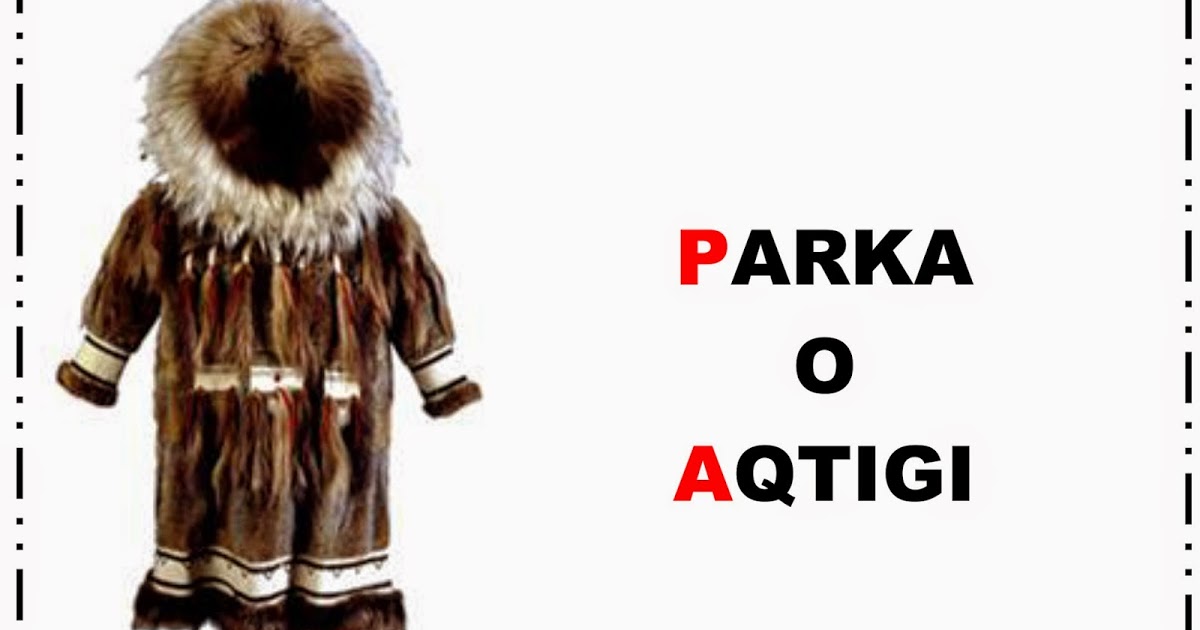 A) Zona cálidaB) Zona fríaC) Zona templadaD) Zona tropical.Observa: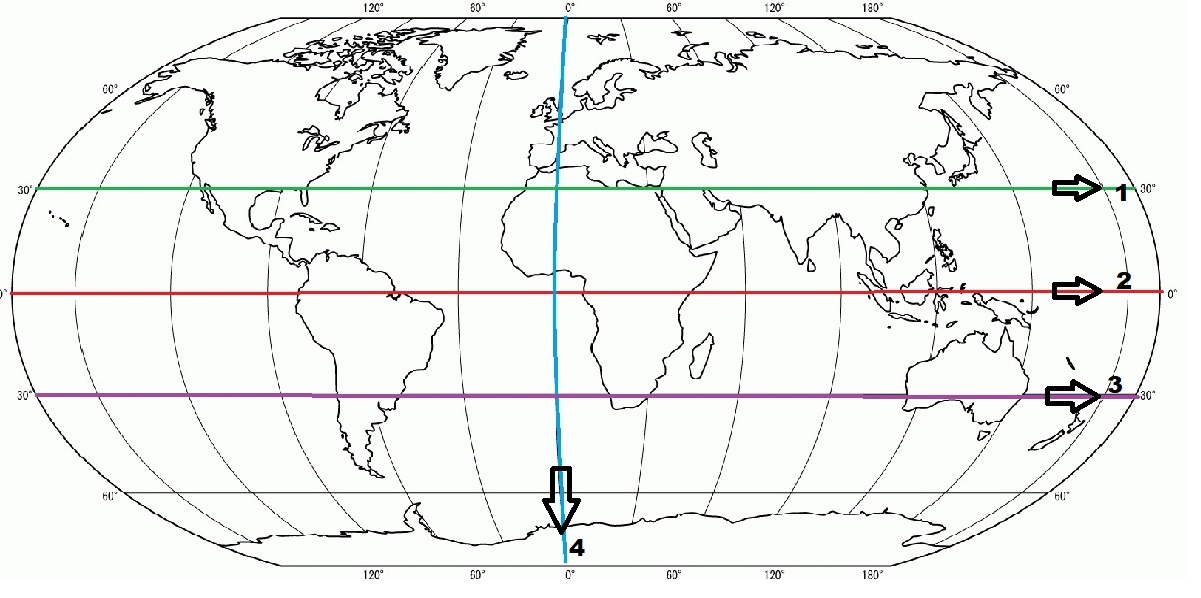 6.- ¿Cuál número corresponde a la línea que cubre al círculo del Ecuador?A.- 1B.- 2C.- 3D.- 47.- ¿Cuál número corresponde  al la línea  1 y 3?A.-  Polos.B.- Trópicos.C.-Meridiano.D.- Línea del Ecuador.8.- ¿Cuál es la línea que representa al Meridiano?A.- 1B.- 2.C.- 4.D.- 3 Observa el mapa.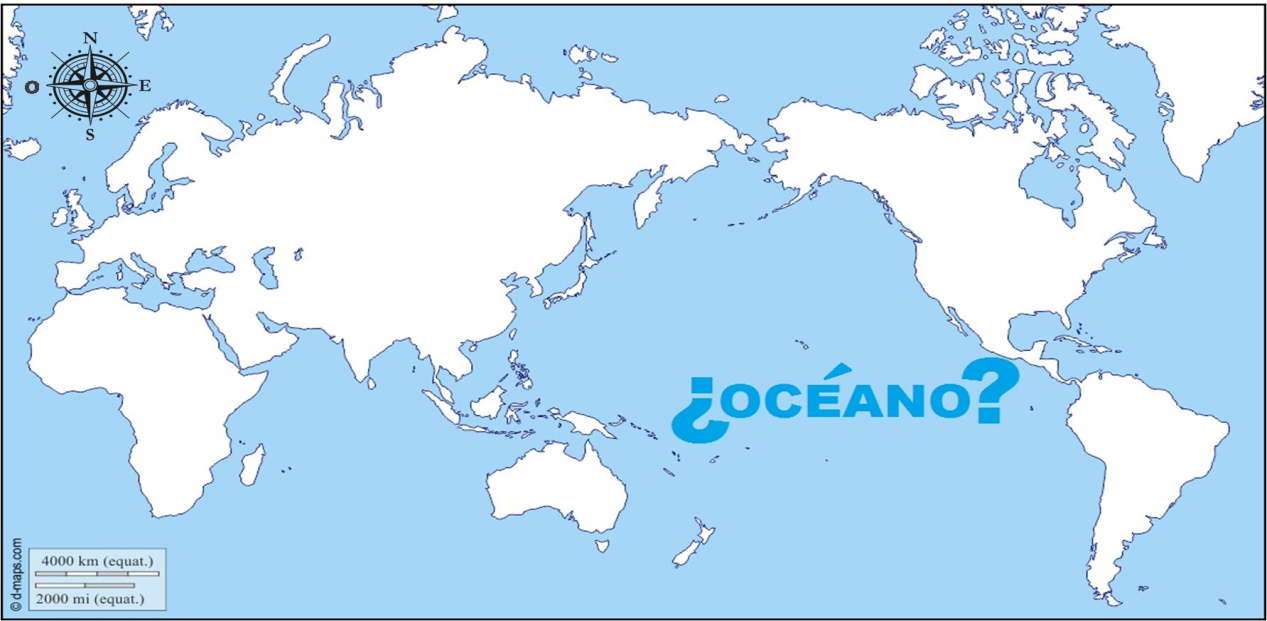     9.- ¿Qué océano se encuentra al oeste de América?A.-ÁrticoB.-ÍndicoC.-AtlánticoD.-Pacífico10.- ¿Qué océano  se encuentra al este de América?A.- Índico.B.- Pacífico.C.-Ártico.D.-Atlántico.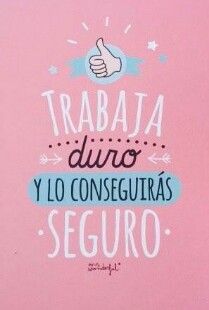 Objetivo: OA7 Distinguir hemisferios, círculo del Ecuador, trópicos, polos, continentes y océanos del planeta en mapas y globos terráqueos.OA8 Identificar y ubicar en mapas las principales zonas climáticas del mundo y dar ejemplos de distintos paisajes que pueden encontrarse en estas zonas y de cómo las personas han elaborado diferentes estrategias para habitarlos.Instrucciones:Lee atentamente cada una de las preguntas.Utiliza lápiz grafito. ,MARCA la letra de la alternativa correctaTienes 45 minutos para responder la evaluación. 